РОССИЙСКАЯ ФЕДЕРАЦИЯБРЯНСКАЯ ОБЛАСТЬАДМИНИСТРАЦИЯ КЛЕТНЯНСКОГО РАЙОНАПОСТАНОВЛЕНИЕот  27.03.2020 г.  № 200п.Клетня О внесении дополнений в постановление № 895 от 20.12 2019 года «Об утверждении реестра  и схемы  мест (площадок) накопления твердых коммунальных отходов  на территории муниципального образования  «Клетнянский муниципальный район»ПОСТАНОВЛЯЮ:Внести в  реестр  мест (площадок) накопления твердых коммунальных отходов муниципального образования «Клетнянский муниципальный район» дополнительно пять контейнерных площадок  согласно приложения № 1.Настоящее постановление разместить на официальном сайте администрации Клетнянского района в сети Интернет: www.adm-kletnya.ru  в разделе Постановления и распоряжения.Настоящее постановление  вступает в силу с момента подписания и распространяется на правоотношения, возникшие с 1 января 2019 года.Контроль за исполнение возложить на первого  заместителя главы администрации  С. Н. Васькина.Глава администрации Клетнянского района                                  А. А. ЛосьПриложение № 1 к Постановлению  администрации Клетнянского района № 200 от 27.03.2020 года Реестр мест (площадок) накопления ТКО на территории МО "Клетнянский муниципальный район" Исп. Прокопенкова Т. И. 8(48338)9-15-65Продолжение  Приложение № 1 к Постановлению  администрации Клетнянского района № 200 от 27.03.2020 года Схема размещения мест (площадок) накопления ТКО на территории муниципального образования «Клетнянский муниципальный район»РЕЕСТР мест (площадок) накопления твердых коммунальных отходов по  муниципальному образованию «Клетнянский  муниципальный район»РЕЕСТР мест (площадок) накопления твердых коммунальных отходов по  муниципальному образованию «Клетнянский  муниципальный район»РЕЕСТР мест (площадок) накопления твердых коммунальных отходов по  муниципальному образованию «Клетнянский  муниципальный район»РЕЕСТР мест (площадок) накопления твердых коммунальных отходов по  муниципальному образованию «Клетнянский  муниципальный район»РЕЕСТР мест (площадок) накопления твердых коммунальных отходов по  муниципальному образованию «Клетнянский  муниципальный район»РЕЕСТР мест (площадок) накопления твердых коммунальных отходов по  муниципальному образованию «Клетнянский  муниципальный район»РЕЕСТР мест (площадок) накопления твердых коммунальных отходов по  муниципальному образованию «Клетнянский  муниципальный район»РЕЕСТР мест (площадок) накопления твердых коммунальных отходов по  муниципальному образованию «Клетнянский  муниципальный район»РЕЕСТР мест (площадок) накопления твердых коммунальных отходов по  муниципальному образованию «Клетнянский  муниципальный район»РЕЕСТР мест (площадок) накопления твердых коммунальных отходов по  муниципальному образованию «Клетнянский  муниципальный район»РЕЕСТР мест (площадок) накопления твердых коммунальных отходов по  муниципальному образованию «Клетнянский  муниципальный район»РЕЕСТР мест (площадок) накопления твердых коммунальных отходов по  муниципальному образованию «Клетнянский  муниципальный район»РЕЕСТР мест (площадок) накопления твердых коммунальных отходов по  муниципальному образованию «Клетнянский  муниципальный район»Место расположенияп. КлетняБрянская областьНаличие ограждения (экран)Наличие  бордюровВид  покрытияНаличие  освещенияСквозные  проездыКоличество  контейнеровОбщий объём контейнеровВид  контейнеровСобственник  земельного  участкаПериодичность  уборкиИсточники образования ТКО1.П. Клетня переулок  Ленина д.9. естьнетБетонная плитаЕстьнет10,75металлическийЧастная собственностьМатвейкин М. Ф.1  раз в месяц, Магазин автомасла, отдел ритуальных услуг, ветеринарная аптека в здании бывшего ресторана.2.П. Клетня ул. Лесная   д. 5, магазин  «Ваш дом». естьнетасфальтестьнет10,75металлическийЧастная собственность ИП Кострица О. А.2  раза в месяц, П.Клетня,  магазин  «Ваш дом», строительные товары.3.П. Клетня ул. Советская   д. 26, магазин  «Мир Детства». естьнетасфальтестьнет10,75металлическийЧастная собственность  Лагутин М. В.1  раз в месяц, П.Клетня,  магазин  «Мир Детства»,  детские товары.4.П. Клетня площадь  Привокзальная д.1, магазин  «ИП Легоцкий»естьнетасфальтнетесть10,75металлическийЧастная собственность ИП Легоцкий Владимир Сергеевич1  раз в месяц, П. Клетня, магазин  «ИП Легоцкий», бытовая техника. 5.П. Клетня ул. Советская  д. 11, магазин  «Визит»Контейнер расположен рядом с контейнером  МАГНИТ-КОСМЕТИКестьнетасфальтнетнет10,75металлическийЧастная собственность ИП Лягоцкий Владимир Ильич1  раз в месяц, П.Клетня,  магазин  «Визит», промышленные товары.№п/пАдрес, кадастровый номер земельного участка, площадь земельного участкаСхема размещения мест (площадок) накопления ТКО1Брянская область, пгт. Клетня переулок Ленина дом 9,кадастровый номер земельного участка 32:11:0270603:10,площадь земельного участка: 30 кв.м.,географические координаты:Х 53.392076Y 33.21395Контейнерная площадка показана  красной  стрелкой 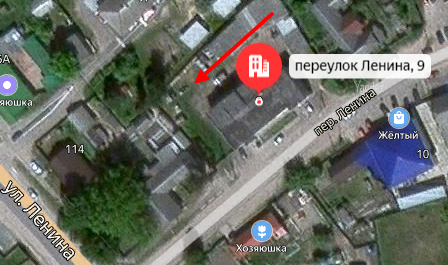 2Брянская область, пгт. Клетня ул. Лесная, д. 10,кадастровый номер земельного участка 32:11:0270613:4площадь земельного участка: 9 кв.м.,географические координаты:Х 53.385439Y 33.220714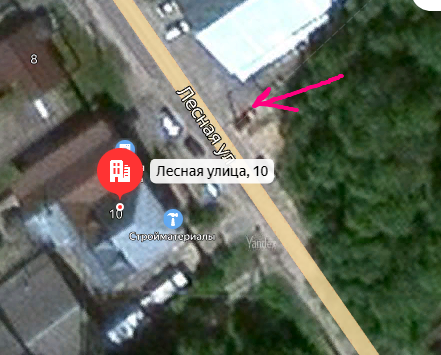 Контейнерная площадка показана  красной  стрелкой3 Брянская область, пгт. Клетня ул. Советская, д. 26,кадастровый номер земельного участка 32:11:0270604:28,площадь земельного участка: 30 кв.м.,географические координаты:Х 53.392254Y 33.209926Брянская область, пгт. Клетня,  площадь Привокзальная д. 1,кадастровый номер                                                                                             земельного участка 32:11:0270607:5,площадь земельного участка: 32 кв.м.,географические координаты:Х 53.393702Y 33.228234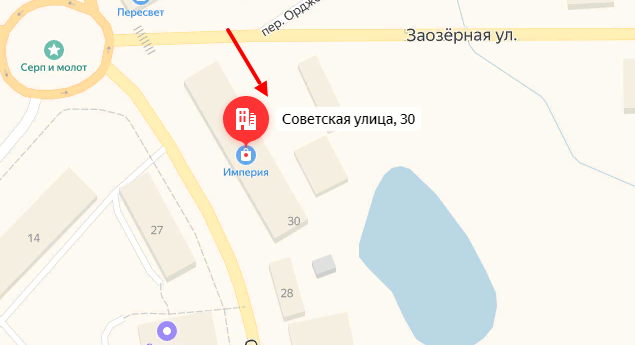 Контейнерная площадка показана  красной  стрелкойКонтейнерная площадка показана  красными   стрелками (путь к площадке ТКО).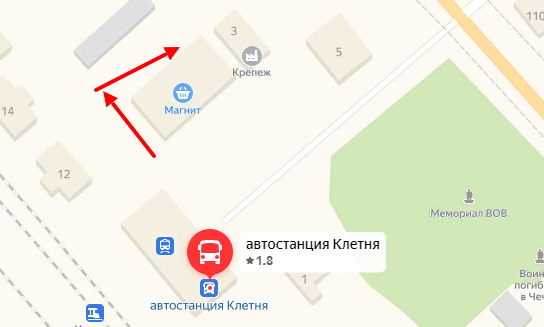 5Брянская область, пгт. Клетня, ул. Советская д.11, магазин «Визит»кадастровый номер земельного участка 32:11:0270608:0010,площадь земельного участка: 9 кв.м.,географические координаты:Х 53.391062Y 33.215351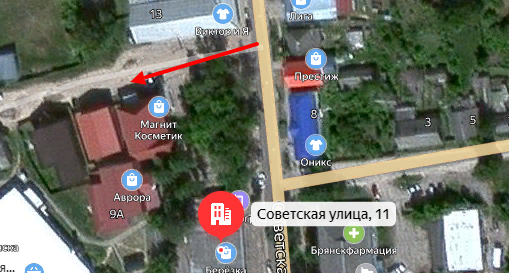 Контейнерная площадка показана  красной  стрелкой